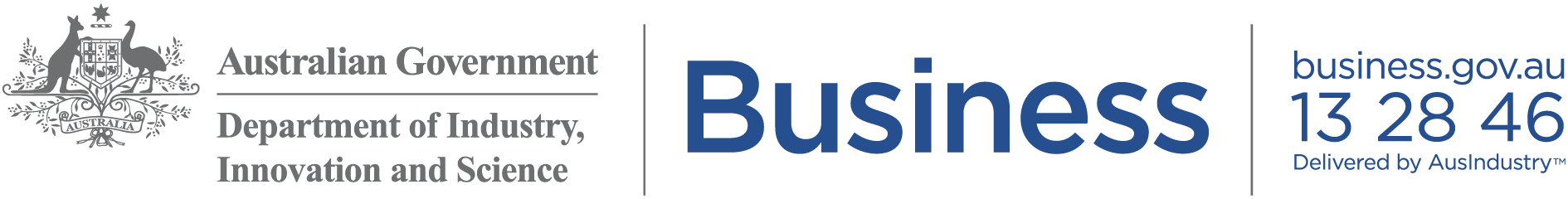 Automotive Transformation SchemeATS Third Quarter Business Plan Update formUpdate deadlinesThis form is for Automotive Transformation Scheme (ATS) participants who are currently registered under the ATS. ATS participants are required to lodge an ATS Third Quarter Business Plan Update form within 45 days after the end of the third quarter of the year in which they were registered and for each subsequent year of the ATS.Please read ATS Customer Guideline 5: Business Plans before filling out this form.  ATS Customer Guideline 5: Business Plans document is available at business.gov.au and/or www.business.gov.au/grants-and-assistance/manufacturing/ats. Completing and submitting the Business Plan updateAll registered ATS participants must complete this form and provide:an updated Business Plan (to be provided as an attachment) that includes:details of the strategies that will enable the participant to carry on sustainable operations in the Australian automotive industry for a five year period starting on 1January of the year of registration;operational plans, details of financial commitment and controls, financial projections and assumptions on which forecasts are based; anddetails about how the applicant will meet the object of the Automotive Transformation Scheme Act 2009, particularly economic sustainability, in a way that will improve environmental outcomes and promote the development of workforce skills;current employment information (new requirement); andupdated forecasts of sales, production, plant and equipment investment, and research and development investment for the next five years.Please refer to ATS Customer Guideline 5: Business Plans, the Automotive Transformation Scheme Act 2009, the Automotive Transformation Scheme Regulations 2010 and the Automotive Transformation Scheme Order 2010 for more details.When completing and submitting this form, please follow the instructions provided in ATS Customer Guideline 5: Business Plans.All values and figures should be recorded in full, as whole numbers. Do not use decimal points.Group ATS participants should note that only aggregate group information should be provided. Documents relating to sales, production and investment levels for each member of the group should, however, be retained for substantiation purposes.The ATS Third Quarter Business Plan Update form can be sent by email to ats@industry.gov.au or by post to:Automotive SectionAusIndustryGPO Box 2013CANBERRA   ACT 2601A hard copy may also be left during business hours at any AusIndustry office (see Appendix 1).Privacy and confidentialityThe confidentiality of information provided to AusIndustry, a division of the Department of Industry, Innovation and Science (the Department), by ATS participants is protected by the relevant provisions and penalties of the Automotive Transformation Scheme Act 2009, the Automotive Transformation Scheme Regulations 2010, the Public Service Act 1999, the Public Service Regulations 1999, the Privacy Act 1988, the Crimes Act 1914, the Criminal Code and general law.Subregulation 6.5(1) of the Automotive Transformation Scheme Regulations 2010 allows the Minister to publish the following information about an ATS participant or a person who was an ATS participant:(a) that the person is, or was, an ATS participant and the period of the person’s participation in the ATS;(b) the amount of assistance paid to the person in an ATS year.Subregulation 6.5(2) of the Automotive Transformation Scheme Regulations 2010 requires the Minister to publish a notice that the Minister has given a person named in the notice permission to:(a) apply for registration as an ATS participant; or(b) continue registration as an ATS participant(c) on the basis that the registration would be in the national interest.Detailed confidential information contained in an ATS Third Quarter Business Plan Update form may be disclosed for audit purposes to contractors engaged by the Department and to other Commonwealth agencies for audit, reporting and law enforcement purposes. Further, the Department may release confidential information if it obtains the ATS participant’s consent or is required or permitted by law to do so. This could happen, for example, if the Department is required to respond to a resolution of the Parliament, or the order of a court.Getting helpPlease contact your Customer Service Manager or visit business.gov.au or call 13 28 46 if you need assistance or experience difficulties with completing and submitting this form.Part A	- Participant detailsA1	Participant details (or in the case of groups, the principal entity’s details) A2	Year of Business Plan updateA3	ATS Group onlyThis section applies to entities that are registered in the ATS as a group of related bodies corporate.A4	Registered ATS participant in an eligible start-up period onlyThis section only applies to ATS participants who are in an eligible start-up period.A4.1If production of goods or services has not commenced, what is the date that production of goods or delivery of services is expected to commence? 	(dd/mm/yyyy)	     A4.2In the next 12 months, what is the total expected eligible start-up investment amount (if applicable)?Please provide a quarterly breakdown of these amounts in an attachment and include details of the investment.These details can be sent by email to ats@industry.gov.au or by post to the address on page 2 of this form.Note: Eligible start-up investment means the total expenditure incurred by the participant on the acquisition of land, buildings, structure, plant, equipment, materials or other assets for carrying on business as an MVP, ACP, AMTP or ASP for the first time.Part B - Business PlanThe object of the ATS is to encourage investment and innovation in the Australian automotive industry and to place the industry on an economically sustainable footing. The object is to be achieved in a way that improves environmental outcomes and promotes the development of workforce skills. As such, ATS participants are required to provide, in an attachment to this form, a Business Plan which supports the updated forecast sales, production and investment. ATS participants should ensure the Business Plan contains:details of the strategies that will enable the applicant to carry on sustainable operations in the Australian automotive industry for a five year period starting on 1 January of the year of ATS registration; andoperational plans, details of financial commitment and controls, financial projections (see Parts D and E of this form) and assumptions on which forecasts are based; anddetails about how the ATS participant is meeting the object of the Automotive Transformation Scheme Act 2009, particularly economic sustainability, in a way that improves environmental outcomes and promotes the development of workforce skills; andcurrent employment information. The table below is an example of how to record the information in your business plan:B1 Supporting attachment – Business PlanThe Business Plan which sets out the above information, as required in subregulation 2.12(3) of the ATS Regulations 2010, may be provided as an attachment to the ATS Third Quarter Business Plan Update form. See ATS Customer Guideline 5: Business Plans for more details.The Business Plan can be sent by email to ats@industry.gov.au or by post to:Automotive SectionAusIndustryGPO Box 2013CANBERRA   ACT 2601A hard copy may also be left during business hours at any AusIndustry Office (see Appendix 1).Have you forwarded your updated Business Plan to AusIndustry?	If yes, please indicate whether it was submitted by post or e-mail and the date on which it was delivered.	Email/Post		Date (dd/mm/yyyy)	     ________________________________________________________________________________Note: confirmation of receipt of the Business Plan attachment (B1) and completion of sections B2, B3 and B4 of this form is required before the Third Quarter Business Plan is processed.B2	Economic sustainability outcomesB2.1	InnovationPlease answer all the questions in this part with a YES or NO answer (or an Australian dollar amount if applicable).An ATS participant must report against each of the following items:B2.2	Improved business performancePlease answer the questions in this part with a YES or NO answer.An ATS participant must report against one or more of the following items:B2.3	Other activitiesPlease answer this question with a YES or NO answer.An ATS participant may report other activities undertaken by the participant that would contribute to placing industry on an economically sustainable footing.B3	Environmental outcomesPlease answer the questions in this part with a YES or NO answer.An ATS participant must report against one or more of the following items:B4	Workforce skills outcomesPlease answer questions 1, 2 and 3 with workforce numbers and questions 4, 5 and 6 with a YES or NO answer.An ATS participant must report against one or more of the following items:Note: confirmation of receipt of the Business Plan attachment and completion of sections B2, B3 and B4 of this form is required before the Third Quarter Business Plan Update will be processed.Part C	- Update of forecast sales, production and investment for MVPsThis section is to be completed by MVPs only and forms part of the Business Plan requirement for the provision of operational plans, details of financial commitment and controls, financial projections and assumptions on which forecasts are based.The Third Quarter Business Plan Update must cover the five year period starting on 1 January of the year following the current year. For example, when completing this form in Q3, 2015 forecast sales, production and investment for the period Q1, 2016 to Q4, 2020 must be updated.Please enter the quarters for the relevant five year period in the ‘Quarter and year’ column of the table below and provide updated forecast sales, production and investment figures for the five year period.Figures should be reported in whole Australian dollars without decimals.Table C1 – Forecast sales and production valuesTable C2 – Forecast plant and equipment investmentTable C3 – Forecast research and development investmentGo to Part EPart D	- Update of forecast sales and investment for ACPs,              AMTPs and ASPsThis section is to be completed by ACPs, AMTPs, ASPs and forms part of the Business Plan requirement for the provision of operational plans, details of financial commitment and controls, financial projections and assumptions on which forecasts are based.The Third Quarter Business Plan Update must cover the five year period starting on 1 January of the year following the current year. For example, when completing this form in Q3, 2015 forecast sales, production and investment for the period Q1, 2016 to Q4, 2020 must be updated.Please enter the quarters for the relevant five year period in the ‘Quarter and year’ column of the table below and provide updated forecast sales and investment figures for the five year period.Figures should be reported in whole Australian dollars without decimals.Table D1 - Forecast sales and plant and equipment investmentTable D2 - Forecast research and development investmentPart E – Declaration and signatureE1	Declaration by authorised personNote: 	Please mark each box to complete the declaration. This form will not be accepted by AusIndustry for assessment unless all of the boxes above are marked.E2	Authorised signatory detailsThe person signing this form must be the authorised ATS signatory of the company.E3	Authorised signatureAppendix 1:	AusIndustry Business Services Locations –                    State OfficesFor more information, visit business.gov.au or call 13 28 46.  The programme is managed from AusIndustry’s Victorian State Office. AusIndustry's office hours are 8.30 am to 5.00 pm, Monday to Friday, public holidays excluded.Automotive Transformation SchemeATS Third Quarter Business Plan Update formFull name of ATS participant (eg. Company ABC Pty Ltd within its own capacity and as trustee for XYZ Trust)Trading nameAustralian Business Number (ABN)Australian Company Number (ACN)ATS Registration Number    -    Year for this business plan update (yyyy)Has there been a change to the membership of the ATS registered group that has not previously been reported?If yes, please provide details of the entity or entities that have been sold, purchased or otherwise left or joined the ATS registered group.Quarter and year(Eg Q1, 2016)Total expected eligible start-up investmentA$      A$      A$      A$      Year totalA$ 0No. of EmployeesNo. of Contract StaffTotal number in organisationTotal number of manufacturing employees in organisationResearch and development expenditure ($A)Capability development:(1)  Have you participated in change management processes?If YES, have your change management processes included:management and leadership?performance benchmarking?customer relationships?supply chain integration?quality assurance?strength, weakness, opportunity and threat (SWOT) analysis programs?financial management systems?other? (If yes, please describe the other change management processes in your Business Plan)(2)  Have you participated in government (federal, state or territory) or business programs designed to help businesses develop their strategic capability?If YES, have government (federal, state or territory) or business programs designed to help businesses develop their strategic capability included:Enterprise Connect?Business Enterprise Centres?the Automotive Supplier Excellence Australia (ASEA) Program?Automotive Supply Chain Development Program?other? (If yes, please indicate which programs in your Business Plan)Have you achieved:improved profitability?increased value of production?new customers?increased sales?increased productivity?other activities resulting in the development of the participant’s capability? (If yes, please describe the other activities in your Business Plan)Have you conducted other activities that would contribute to placing industry on an economically sustainable footing? (If yes, please describe the other activities in your Business Plan)Have you improved environmental outcomes, as demonstrated by, but not limited to:(1)  A reduction in the environmental impact of the ATS participant’s manufacturing process?If YES, have you reduced your environmental impact through:more efficient and sustainable energy sources for the manufacturing process?recycling measures for waste products?environmental upgrades of plant and equipment?use of sustainable materials?Other? (If yes, please indicate how in your Business Plan)(2)  Input into the development or manufacture of more environmentally sustainable cars?If YES, has your input into the development or manufacture of more environmentally sustainable cars included:alternative fuels?hybrid vehicles?reduced greenhouse gas emissions?mass reduction, including components?environmentally sustainable materials?increased fuel efficiency, including fuel management?Other? (If yes, please indicate how in your Business Plan)(3)  Participation in government (federal/state or territory) environmental programs?If YES, which government (federal/state or territory) environmental programs have you participated in:re-tooling for climate change?Green Car Innovation Fund?other? (If yes, please indicate which programs in your Business Plan)(4)  Compliance with national/international automotive environmental standards?(5)  Other activities resulting in improved environmental outcomes? (If yes, please indicate what the other activities are in your Business Plan)(1)  The number of people within the individual workforce with applicable post-school qualifications:Australian Qualification Framework (AQF) Certificate I & IIAQF Certificate III & IVTrade qualificationsAdvanced Diploma, DiplomaBachelor DegreePostgraduate/Graduate Diploma(2)  The number of apprentices in the workforce(3)  The number of apprentices within the workforce successfully completing their apprenticeships(4)  Participation in government (federal, state or territory) or commercial training programs designed to help businesses more effectively train their workforce:If YES, which government (federal/state or territory) or commercial training programs designed to help businesses more effectively train their workforce have you participated in:the provision of training under the Automotive Training Package or other applicable training package registered training providers providing flexible on-the-job recognised training(5)  Improved productivity in the workplace(6)  Other activities resulting in the development of the workforce (If yes, please indicate what the activities are in your Business Plan)Quarter and year(eg Q3, 2016)Estimated sales value of participants’ ATS goods and servicesEstimated production value of passenger motor vehicles, engines and engine components sold in Australia and New ZealandEstimated production value of MVP production other than passenger motor vehicles, engines and engine components sold in Australia and New ZealandEstimated other Commonwealth assistance received in relation to passenger motor vehicles, engines and engine components soldA$      A$      A$      A$      A$      A$      A$      A$      A$      A$      A$      A$      A$      A$      A$      A$      Year totalA$ 0A$ 0A$ 0A$ 0A$      A$      A$      A$      A$      A$      A$      A$      A$      A$      A$      A$      A$      A$      A$      A$      Year totalA$ 0A$ 0A$ 0A$ 0A$      A$      A$      A$      A$      A$      A$      A$      A$      A$      A$      A$      A$      A$      A$      A$      Year totalA$ 0A$ 0A$ 0A$ 0A$      A$      A$      A$      A$      A$      A$      A$      A$      A$      A$      A$      A$      A$      A$      A$      Year totalA$ 0A$ 0A$ 0A$ 0A$      A$      A$      A$      A$      A$      A$      A$      A$      A$      A$      A$      A$      A$      A$      A$      Year totalA$ 0A$ 0A$ 0A$ 0Quarter and year(eg Q3, 2016)Estimated investment in plant and equipment (excluding operating leases)Estimated investment in plant and equipment through operating leasesEstimated other Commonwealth assistance received in relation to P&E investmentA$      A$      A$      A$      A$      A$      A$      A$      A$      A$      A$      A$      Year totalA$ 0A$ 0A$ 0A$      A$      A$      A$      A$      A$      A$      A$      A$      A$      A$      A$      Year totalA$ 0A$ 0A$ 0A$      A$      A$      A$      A$      A$      A$      A$      A$      A$      A$      A$      Year totalA$ 0A$ 0A$ 0A$      A$      A$      A$      A$      A$      A$      A$      A$      A$      A$      A$      Year totalA$ 0A$ 0A$ 0A$      A$      A$      A$      A$      A$      A$      A$      A$      A$      A$      A$      Year totalA$ 0A$ 0A$ 0Quarter and year(eg Q3, 2016)Estimated investment in research and development (excluding contracted and offshore R&D)Estimated investment in contracted research and development (excluding offshore R&D)Estimated investment in offshore research and developmentEstimated other Commonwealth assistance received in relation to research and development investmentA$      A$      A$      A$      A$      A$      A$      A$      A$      A$      A$      A$      A$      A$      A$      A$      Year totalA$ 0A$ 0A$ 0A$ 0A$      A$      A$      A$      A$      A$      A$      A$      A$      A$      A$      A$      A$      A$      A$      A$      Year totalA$ 0A$ 0A$ 0A$ 0A$      A$      A$      A$      A$      A$      A$      A$      A$      A$      A$      A$      A$      A$      A$      A$      Year totalA$ 0A$ 0A$ 0A$ 0A$      A$      A$      A$      A$      A$      A$      A$      A$      A$      A$      A$      A$      A$      A$      A$      Year totalA$ 0A$ 0A$ 0A$ 0A$      A$      A$      A$      A$      A$      A$      A$      A$      A$      A$      A$      A$      A$      A$      A$      Year totalA$ 0A$ 0A$ 0A$ 0Quarter and year(eg Q3, 2016)Estimated sales value of participants’ ATS goods and servicesEstimated investment in plant and equipment (excluding operating leases)Estimated investment in plant and equipment through operating leasesEstimated other Commonwealth assistance received in relation to plant and equipment investmentA$      A$      A$      A$      A$      A$      A$      A$      A$      A$      A$      A$      A$      A$      A$      A$      Year totalA$ 0A$ 0A$ 0A$ 0A$      A$      A$      A$      A$      A$      A$      A$      A$      A$      A$      A$      A$      A$      A$      A$      Year totalA$ 0A$ 0A$ 0A$ 0A$      A$      A$      A$      A$      A$      A$      A$      A$      A$      A$      A$      A$      A$      A$      A$      Year totalA$ 0A$ 0A$ 0A$ 0A$      A$      A$      A$      A$      A$      A$      A$      A$      A$      A$      A$      A$      A$      A$      A$      Year totalA$ 0A$ 0A$ 0A$ 0A$      A$      A$      A$      A$      A$      A$      A$      A$      A$      A$      A$      A$      A$      A$      A$      Year totalA$ 0A$ 0A$ 0A$ 0Quarter and year(eg Q3, 2016)Estimated investment in research and development (excluding contracted and offshore R&D)Estimated investment in contracted research and development (excluding offshore R&D)Estimated investment in offshore research and developmentEstimated other Commonwealth assistance received in relation to research and development investmentA$      A$      A$      A$      A$      A$      A$      A$      A$      A$      A$      A$      A$      A$      A$      A$      Year totalA$ 0A$ 0A$ 0A$ 0A$      A$      A$      A$      A$      A$      A$      A$      A$      A$      A$      A$      A$      A$      A$      A$      Year totalA$ 0A$ 0A$ 0A$ 0A$      A$      A$      A$      A$      A$      A$      A$      A$      A$      A$      A$      A$      A$      A$      A$      Year totalA$ 0A$ 0A$ 0A$ 0A$      A$      A$      A$      A$      A$      A$      A$      A$      A$      A$      A$      A$      A$      A$      A$      Year totalA$ 0A$ 0A$ 0A$ 0A$      A$      A$      A$      A$      A$      A$      A$      A$      A$      A$      A$      A$      A$      A$      A$      Year totalA$ 0A$ 0A$ 0A$ 0I declare that I am authorised by the participant to complete this form on behalf of the ATS participant and to sign and submit this declaration on behalf of the ATS participant.I declare that I have read the Automotive Transformation Scheme Act 2009, the Automotive Transformation Scheme Regulations 2010, the Automotive Transformation Scheme Order 2010 and the relevant ATS Customer Guidelines and understand my obligations under each of them.I will maintain, or create and maintain, documents that evidence all particulars contained in the Third Quarter Business Plan Update.I understand that I may be requested to provide further clarification or documentation to verify the information supplied in this form.I declare that the information contained in this application together with any statement provided is, to the best of my knowledge, true, accurate and complete in all material particulars. I also understand that the provision of false or misleading information or the making of a false or misleading statement to the Australian Government in an application is a serious offence.TitleIf ‘Other’, please specifyGiven nameOther name(s)Family nameJob title If ‘Other’, please specify:      Phone number (include area code)Email addressSignature_______________________________________Print name of signatory_______________________________________Date________________________________________Position of signatory________________________________________New South Wales - State Office Level 5, 341 George Street, SydneyPostal AddressGPO Box 9839SYDNEY NSW 2001Phone (02) 9226 6000Fax (02) 9226 6002 or (02) 9226 6001E:AusindFeedbackNSW@industry.gov.auWagga Wagga - Regional Office63-65 Johnston Street, Wagga WaggaPostal AddressPO Box 5761WAGGA WAGGA NSW 2650Phone (02) 6921 1828Fax (02) 6921 6415Wollongong - Regional OfficeState Government Office Building84 Crown Street, WollongongPostal AddressPO Box 5427WOLLONGONG NSW 2520Phone (02) 4254 5534Fax (02) 4225 2607Newcastle - Regional OfficeIDC – Hunter University Drive, CallaghanPostal AddressPO Box 189HUNTER REGION MC NSW 2310Phone (02) 4014 5977Fax (02) 4960 3847Tamworth - Regional OfficeLevel 1, 345 Peel Street, TamworthPostal AddressPO Box 920TAMWORTH NSW 2340Phone (02) 6761 3624Fax (02) 6761 3571Victoria - State OfficeLevel 5, 111 Bourke Street, MelbournePostal AddressGPO Box 85MELBOURNE VIC 3001Phone (03) 9268 7555Fax (03) 9268 7599E:AusindFeedbackVIC@industry.gov.auBallarat - Regional Office15 Dawson Street, BallaratPostal AddressPO Box 511BALLARAT VIC 3353Phone (03) 5320 5960Fax (03) 5331 7973Bendigo - Regional Office56-60 King Street, BendigoPostal AddressPO Box 1332BENDIGO VIC 3552Phone (03) 5442 4199Fax (03) 5441 8941Trafalgar - Regional Office107 Princes Highway, TrafalgarPO Box 247Trafalgar VIC 3824Phone (03) 5633 3436Fax (03) 5633 3439Queensland - State OfficeLevel 12100 Creek Street, BrisbanePostal AddressGPO Box 9839BRISBANE QLD 4001Phone (07) 3227 4700Fax (07) 3227 4730E:AusindFeedbackQLD@industry.gov.auGold Coast - Regional OfficeLevel 1, 26 Marine Parade, SouthportPostal AddressPO Box 1448SOUTHPORT B.C QLD 4215Phone (07) 5503 1601Fax (07) 5503 1628Bundaberg - Regional OfficeLevel 1, Takalvan Street, BundabergPostal AddressPO Box 1386BUNDABERG QLD 4670Phone (07) 4151 0660Fax (07) 4151 0708Townsville - Regional OfficeLevel 1, 19 Stanley Street,TownsvillePostal AddressPO Box 326TOWNSVILLE QLD 4810Phone (07) 4721 6649Fax (07) 4721 0753Western Australia - State OfficeLevel 25, St Martins Tower
44 St Georges Terrace, PerthPostal AddressGPO Box 9839
PERTH WA 6848Phone (08) 9287 3500
Fax (08) 9287 3511E:AusindFeedbackWA@industry.gov.auMandurah - Regional Office17/38 Mandurah Terrace,MandurahPostal AddressPO Box 1399MANDURAH WA 6210Phone (08) 287 3506South Australia & Northern Territory - State Office 11th Floor, 26 Franklin Street,AdelaidePostal addressGPO Box 9839ADELAIDE SA 5001Phone (08) 8406 4700Fax (08) 8406 4717E: AusindFeedbackSA@industry.gov.auPort Pirie - Regional Office85 Ellen Street,PORT PIRIE SA 5540Postal address: as abovePhone 1300 742 414Mount Gambier - Regional Office152 Jubilee Highway,Mount GambierPostal AddressPO Box 1537MT GAMBIER SA 5290Phone (08) 8723 1057Darwin - Regional OfficeGround Floor, Development House,76 The Esplanade, DarwinPostal AddressPO Box 4816DARWIN NT 0801Phone (08) 8941 9250Fax (08) 8941 5603Australian Capital Territory- National & Territory Offices Industry House10 Binara Street, CanberraPostal AddressGPO Box 9839CANBERRA ACT 2601Phone 13 28 46Fax (02) 6213 7644E: AusindFeedbackACT@industry.gov.auTasmania - State Office4th Floor, NAB House86 Collins Street, HobartPostal AddressGPO Box 9839HOBART TAS 7001Phone (03) 6230 9915Fax (03) 6230 9901E:AusindFeedbackTAS@industry.gov.auLaunceston - Regional OfficeLevel 1 Cornwell Square12-16 St John Street, LauncestonPostal AddressGPO Box 823LAUNCESTON TAS 7250Phone (03) 6700 5883